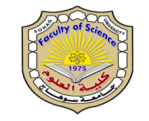 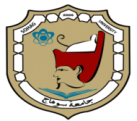 جامعة سوهاج                                                                                                                                  كلية العلومMidterm exam. Superconductivity    (2018 )4th Year physics Students of Faculty of Science20 marks (1/point)	الاسم:Complete the sentences:-  choose 10 pointThe BCS theory of Superconductivity states that bound photons have slightly lower energy, which prevents lattice …..…..and thus ……….. resistance The order parameter is usually normalized such that |ψ(r)|2 gives the number density of ……………… at a point.a vortex state with normal cores surrounded by superconducting regions are exist in………… superconductors.In the absence of magnetic field, ψ  = ……at T< Tc   ψ= …..  at      T ≥ Tc In momentum space, the variations of  | ψ|  are ………..to variations of the energy gap Δ.The order parameter considered as the …………. of a single Cooper pair in conventional superconductor but in unconventional superconductors is ………. with the wave function of a single.The coherence length GL (T) defines variations of …………. of the superconducting condensate whilst the pair size    is related to the …………. of a Cooper pair.In conventional superconductors, at T = 0 GL (T) …..  but at  < T < Tc  GL (T) ….. .The superconducting state can be destroyed by a ………., …………, and by ………….The phase stiffness ph, is the energy measuring the ability of the superconducting state to carry ………...Josephson measured ……….. flow during tunneling of Cooper pairs through a thin insulating barrier at ……… Voltage.جامعة سوهاج                                                                                                                                  كلية العلومMidterm exam. Superconductivity4th Year physics Students of Faculty of Science20 marks (1/point)	الاسم:Complete the sentences:-  choose 10 pointThe BCS theory of Superconductivity states that bound photons have slightly lower energy, which prevents lattice collisions and thus eliminates resistance The order parameter is usually normalized such that |ψ(r)|2 gives the number density of Cooper pairs at a point.a vortex state with normal cores surrounded by superconducting regions are exist inType II superconductors.In the absence of magnetic field, ψ  = ……at T< Tc   ψ= …..  at       T ≥ Tc In momentum space, the variations of  | ψ|  are proportional to variations of the energy gap Δ.The order parameter considered as the wave-function of a single Cooper pair in conventional superconductor but in unconventional superconductors are independent with the wave function of a single.The coherence length GL (T) defines variations of the order parameter of the superconducting condensate whilst the pair size    is related to the wavefunction of a Cooper pair.In conventional superconductors, at T = 0 GL (T) …..  but at  <  T < Tc  GL (T) ….. .The superconducting state can be destroyed by a magnetic field, dc electrical current, and by temperature.The phase stiffness ph, is the energy measuring the ability of the superconducting state to carry supercurrent.Josephson measured the current flow during tunneling of Cooper pairs through a thin insulating barrier at zero Voltage.